 № 166				                                    от 28 декабря  2022О размере платы за пользование жилым помещением (платы за наем) для нанимателей жилых помещений по договорам социального найма и договорам найма жилых помещений государственного или муниципального жилищного фонда на территории Семисолинского сельского поселенияВ соответствии со статьей 156 Жилищного кодекса Российской Федерации, Уставом Семисолинского сельского поселения,  решением Собрания депутатов муниципального образования «Семисолинское сельское поселение» от 11 декабря 2008 года №22 «Об утверждении  платы за  жилищные услуги  для нанимателей жилых помещений по договорам социального найма, договорам найма жилых помещений государственного или муниципального жилищного фонда МО «Семисолинское сельское поселение» на 2009 год  Собрание депутатов Семисолинского сельского поселения РЕШИЛО:1. Установить базовый размер платы за пользование жилым помещением (платы за наем) для нанимателей жилых помещений по договорам социального найма и договорам найма жилых помещений государственного или муниципального жилищного фонда на территории Семисолинского сельского поселения в размере 59 рублей 26 копеек в месяц за . занимаемой общей площади жилого помещения.2. Установить коэффициент соответствия платы за пользование жилым помещением (платы за наем) для нанимателей жилых помещений по договорам социального найма и договорам найма жилых помещений государственного или муниципального жилищного фонда 
на территории Семисолинского сельского поселения в размере 0,13403. Установить значения коэффициентов, характеризующих качество и благоустройство жилого помещения, месторасположение дома (Приложение № 1).4. Установить размер платы за пользование жилым помещением (платы за наем) (Приложение № 2).5. Обнародовать настоящее решение и разместить на официальном сайте Семисолинской сельской администрации  в информационно-телекоммуникационной сети «Интернет».6. Настоящее решение вступает в силу с 1 января 2023 года.7. Контроль за исполнением настоящего решения возложить на постоянную комиссию по социально-экономическим вопросам. Глава Семисолинского сельского поселения, председатель Собрания депутатов                                   А.Ш.ХасановПРИЛОЖЕНИЕ № 1к решению Собрания депутатов Семисолинского сельского поселенияот 28.12. 2022 года №166Значения коэффициентов, характеризующих 
качество и благоустройство жилого помещения, месторасположение дома, для определения размера платы за пользование жилым помещением (платы за наем) для нанимателей жилых помещений по договорам социального найма и договорам найма жилых помещений государственного или муниципального жилищного фонда на территории Семисолинского сельского поселения ПРИЛОЖЕНИЕ № 2к решению Собрания депутатов Семисолинского сельского поселенияот 28.12.2022 года № 166 Размер ежемесячной платы за пользование жилым помещением(платы за наем) для нанимателей жилых помещений по договорам социального найма и договорам найма жилых помещений государственного и муниципального жилищного фонда на территории Семисолинского сельского поселения  (руб. на . занимаемой общей площади (в отдельных комнатах в общежитиях исходя из площади этих комнат) жилого помещения)Россий ФедерацийМарий Эл РеспубликысеМорко муниципальныйрайонысо Семисола  ял шотан     илемын депутат - влакын                 Погынжо                    ПУНЧАЛ Созыв 3Сессия 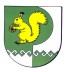 Российская ФедерацияРеспублика Марий ЭлСобрание депутатовСемисолинского сельского поселения         Моркинского муниципального                                 района	РЕШЕНИЕКоэффициенты Потребительские качества жилого помещения Значение коэффициента К1Капитальность (материал стен дома) К1кирпичный, монолитный 1,3 К1блочный, крупнопанельный 1,0 К1смешанный или деревянный 0,8 К2Благоустройство жилого помещения К2благоустроенные(централизованное водоснабжение, водоотведение, централизованное и индивидуальное газовое отопление, электроснабжение, газоснабжение) 1,3 К2частично-благоустроенные 1,0 К2неблагоустроенные (печное отопление и (или) отсутствие централизованного водоснабжения, водоотведения) 0,8 К3Месторасположение дома К3Все населенные пункты0,8 материал стен жилые помещения, имеющие все виды благоустройства жилые помещения, имеющие все виды благоустройства жилые помещения, имеющие не все виды благоустройства жилые помещения, имеющие не все виды благоустройства жилые помещения неблагоустроенные жилые помещения неблагоустроенные материал стен Все населенные пункты Все населенные пункты Все населенные пункты кирпичный, монолитный 9,00 8,21 7,68 блочный, крупно-панельный 8,21 7,41 6,88смешанный или деревянный 7,68 6,88 6,35 